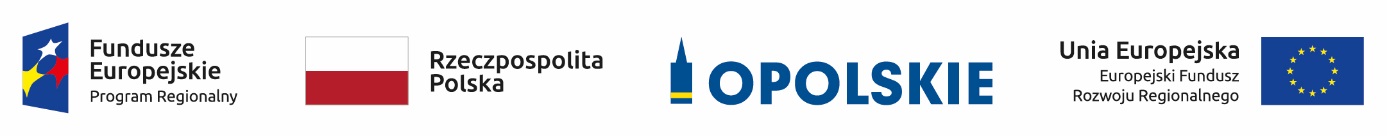 Lista projektów przekazanych do rozstrzygnięcia konkursu w ramach działania 
5.2 Poprawa gospodarowania odpadami komunalnymi w ramach RPO WO 2014-2020 – PROCEDURA ODWOŁAWCZAŹródło: opracowanie własne na podstawie danych z Systemu SYZYF RPO WO 2014-2020.Lp.Nr wnioskuTytuł projektuNazwa wnioskodawcy1RPOP.05.02.00-16-0011/18Rozbudowa Zakładu Regionalnego Centrum Zagospodarowania i Unieszkodliwiania Odpadów "Czysty Region" w Kędzierzynie-Koźlu w celuzwiększenia mocy przerobowych w zakresie przetwarzania selektywnie zebranych surowców wtórnych oraz doposażenie RIPOK kompostowniaREGIONALNE CENTRUM ZAGOSPODAROWANIA
 I UNIESZKODLIWIANIA ODPADÓW CZYSTY REGION SPÓŁKA Z OGRANICZONĄ ODPOWIEDZIALNOŚCIĄ